Tourelle d'extraction hélicoïde EZD25-2AUnité de conditionnement : 1 pièceGamme: 
Numéro de référence : 0087.0402Fabricant : MAICO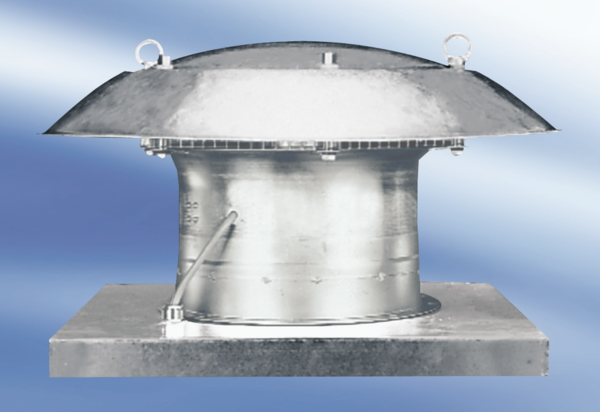 